 «Если очень захотеть - можно в космос полететь!».  Космонавтом хочешь стать,                                                                                        Должен много-много знать.                                                                                        Любой космический маршрут                                                                                                   Открыт для тех, кто любит труд.                                                                                             Чтоб ракетой управлять,                                                                                   Нужно смелым, сильным стать.                                                            	12 апреля – День космонавтики, всемирный праздник, установленный в честь первого полёта человека в космос. И ребята средней группы «Осьминожки» не оставили без внимания это событие. Мы узнали много интересного о вселенной, о форме планет, их размерах, о движении вокруг своей оси, рассматривали фотографии космонавтов. Уточнили значения слов: созвездие, скафандр, телескоп, спутник, комета, астроном. Беседовали о первых космических собаках-путешественниках – Белке и Стрелке, о первом космонавте – Юрии Алексеевиче Гагарине. Каждый день ребята с удовольствием проходили интересные  испытания.  В первый день совершили «Путешествие в космос» на ракете и выполняли задания: отгадывали загадки, играли в дидактические игры «Какой космонавт?», «Назови предмет по признаку», «Скажи наоборот», «Один – много». На следующий день ребята прошли физическую подготовку – это была зарядка и эстафеты, затем конструировали ракеты из геометрических фигур. Третий день - много радости доставили музыкально-двигательные игры «Я – ракета», «Лунатики», «Ракетодром», в которых они смогли почувствовать себя причастными к миру космоса, также ребята рассказали выученные стихи о космосе, выучили считалку «На Луне жил звездочёт», с помощью которой запомнили расположение планет по порядку в солнечной системе и их названия.  Четвёртый день – ребята создавали рельефные картины «Звёзды и кометы в ночном небе» в технике пластилинография. Пятый день – ребята рисовали «ракеты» нетрадиционной техникой смешенной (сначала рисовали восковыми мелками, затем полностью закрасили рисунок акварелью). Ребята были в восторге – им хотелось показать такую технику родителям. Оформили газету «Если очень захотеть – можно в космос полететь!».  В заключение испытаний прошла «Космическая фотосессия». Дети получили много знаний и положительных эмоций. Космическое путешествие удалось на славу!                                                                                Автор: воспитатель МАДОУ АР детский сад «Сибирячок», корпус №2, Маркелова Наталья Михайловна.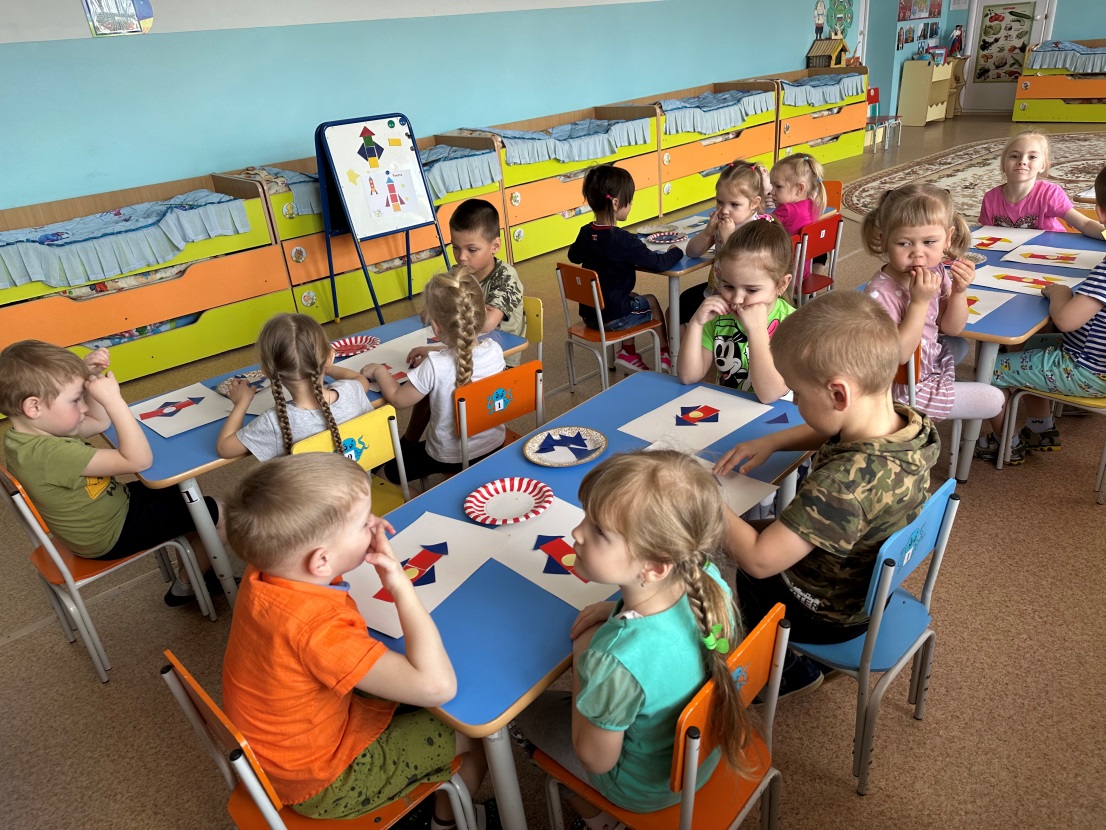 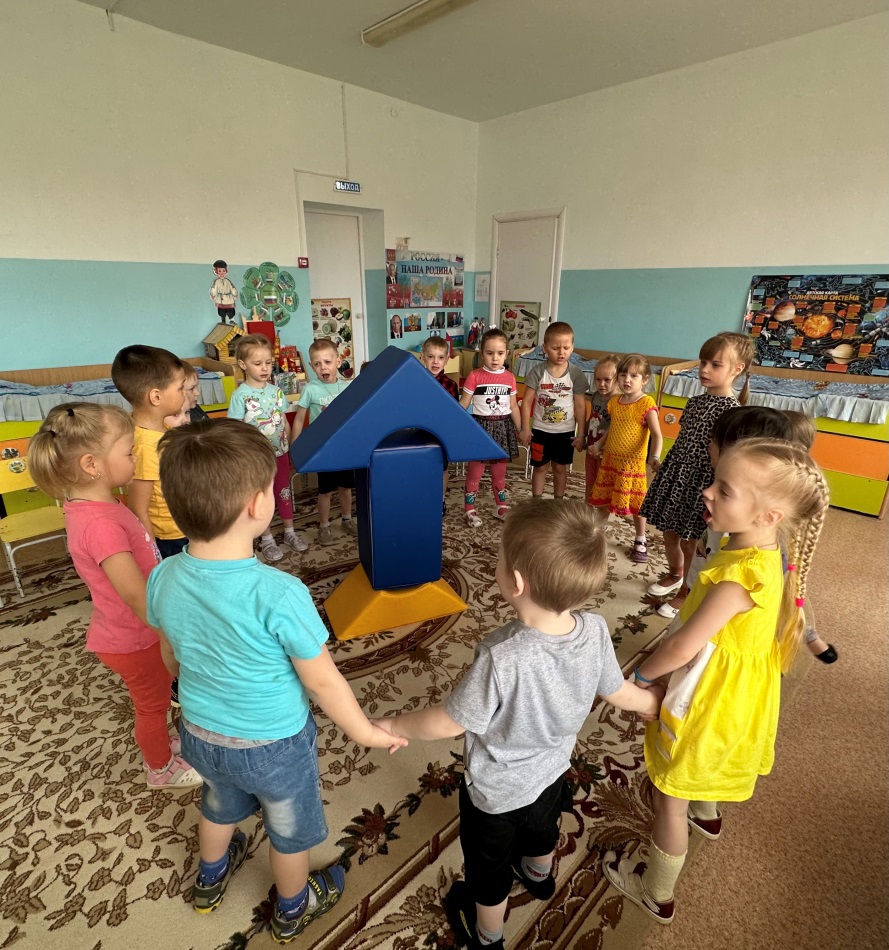 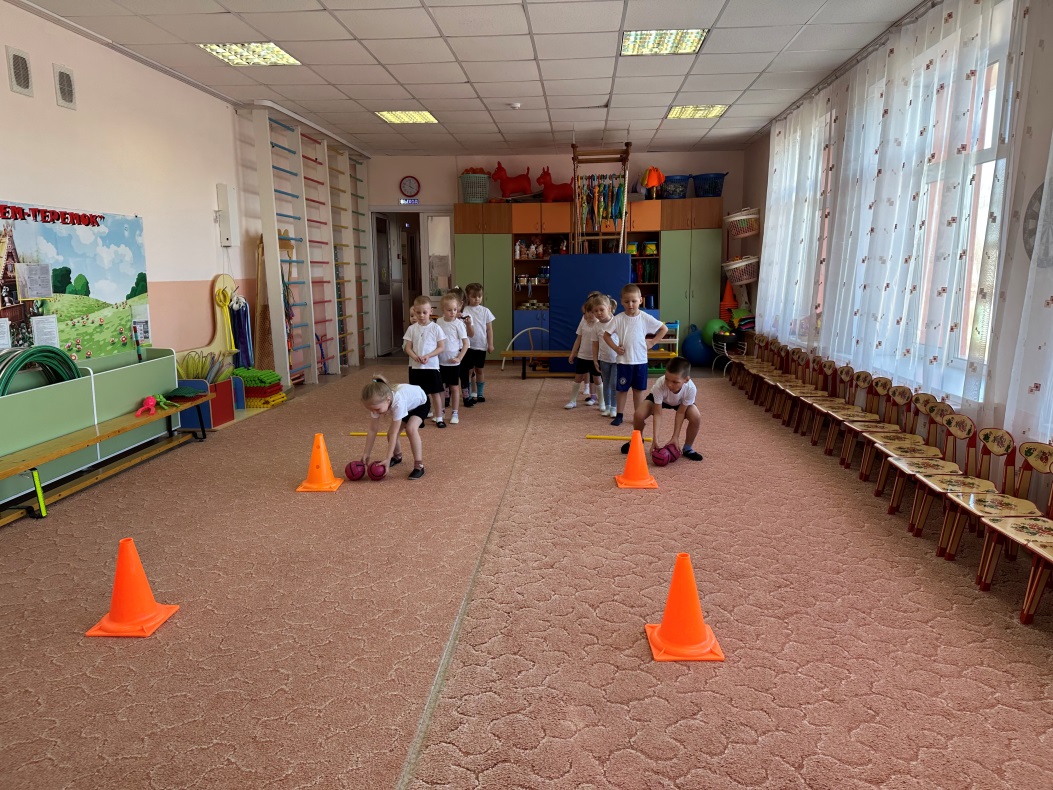 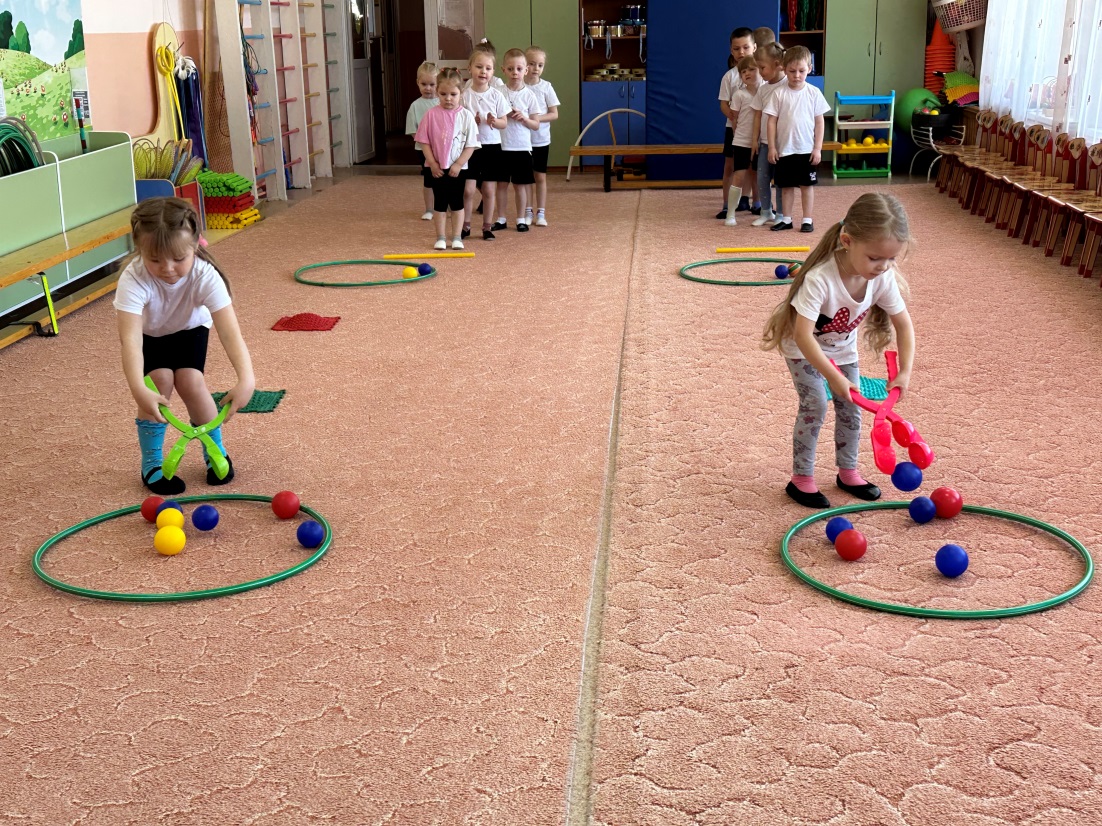 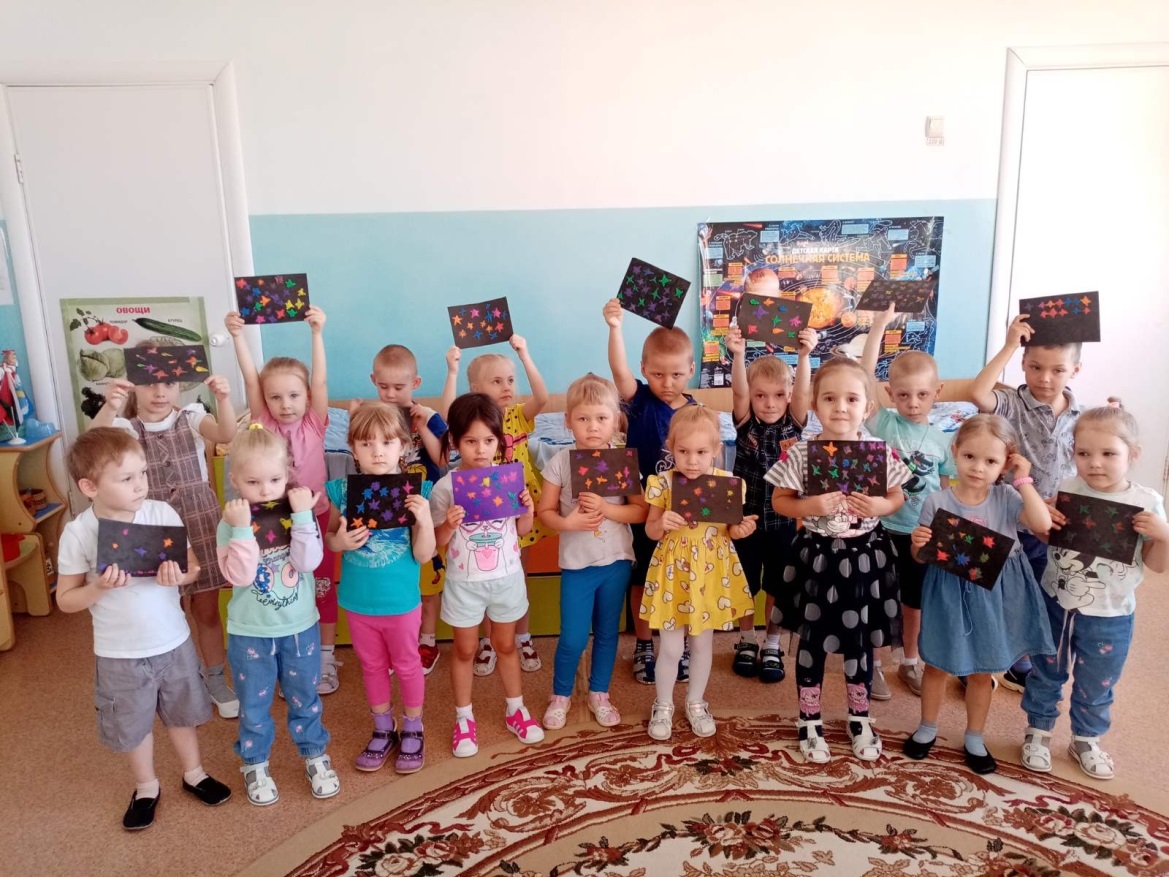 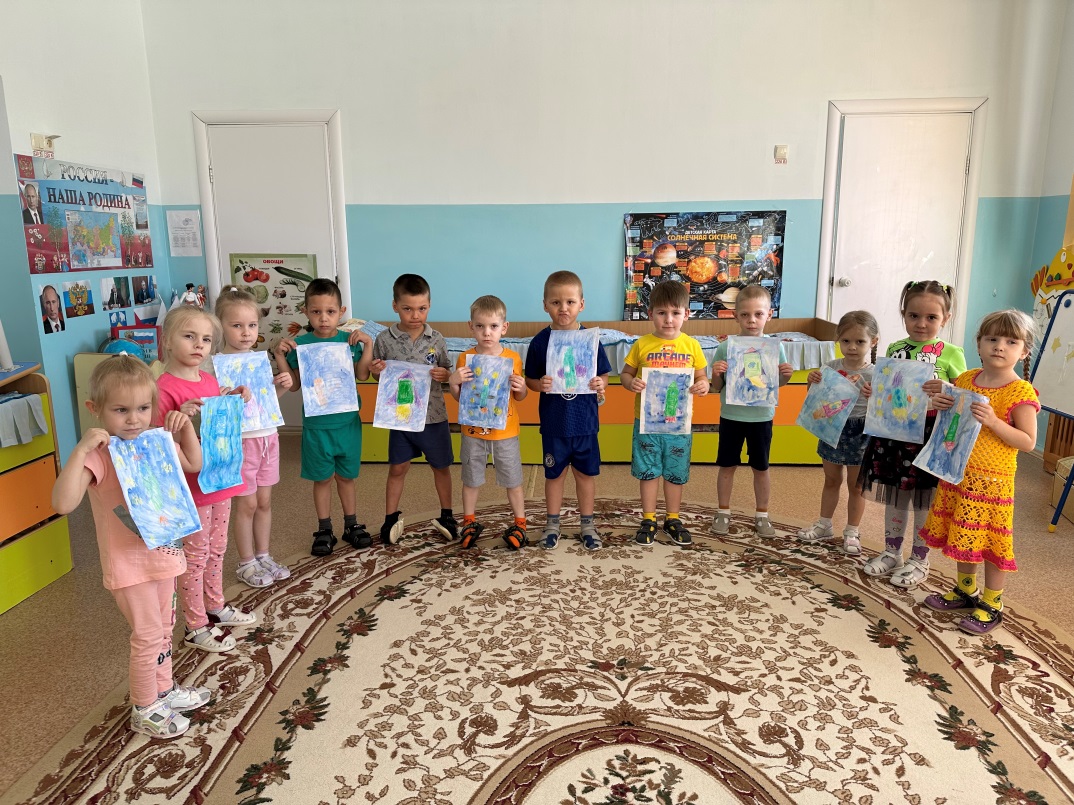 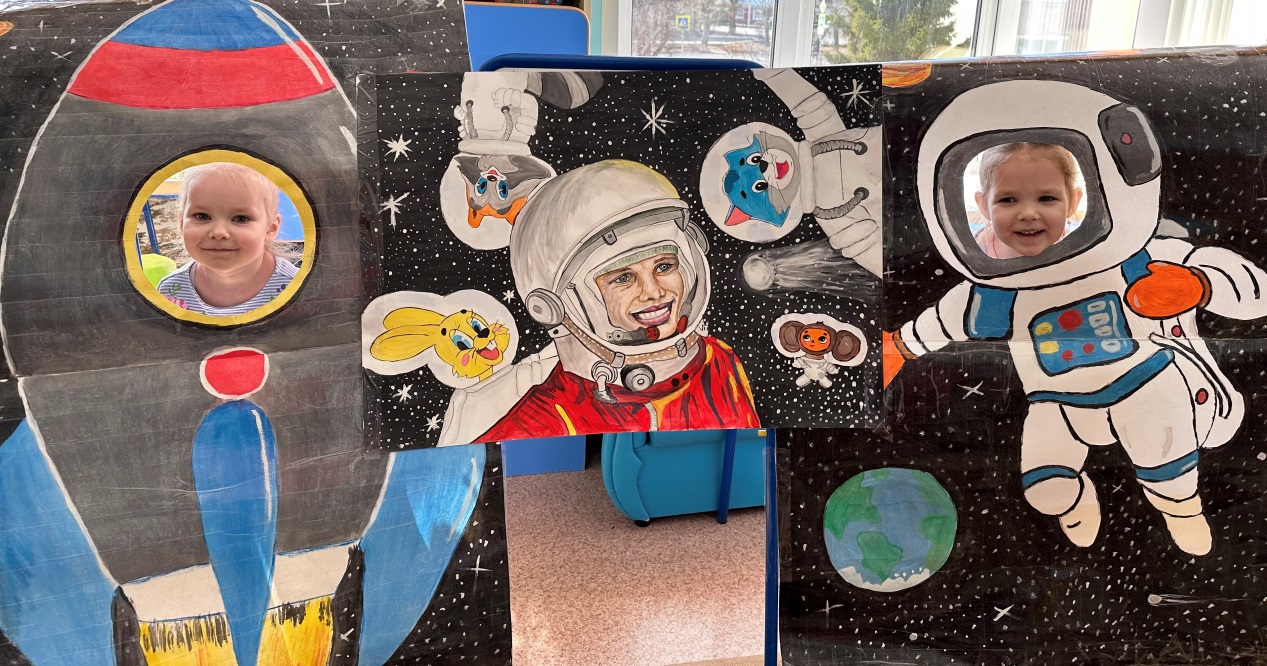 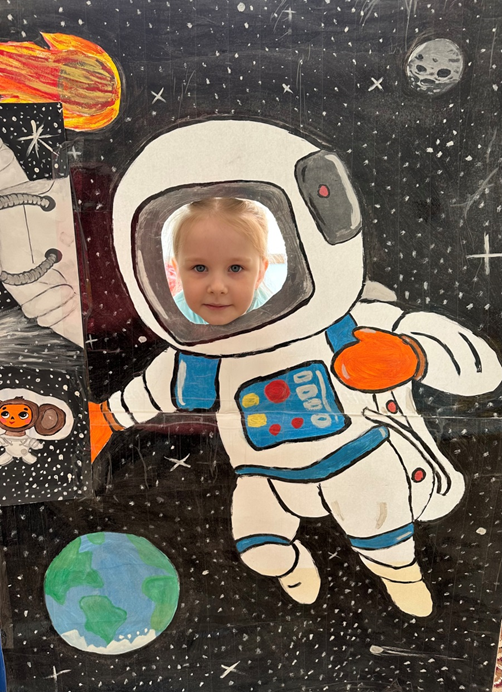 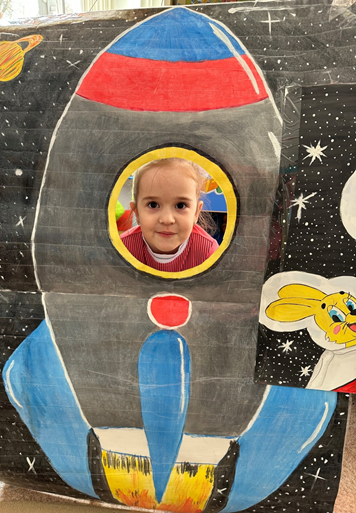 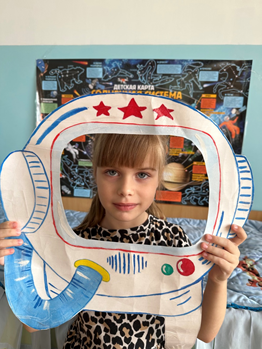 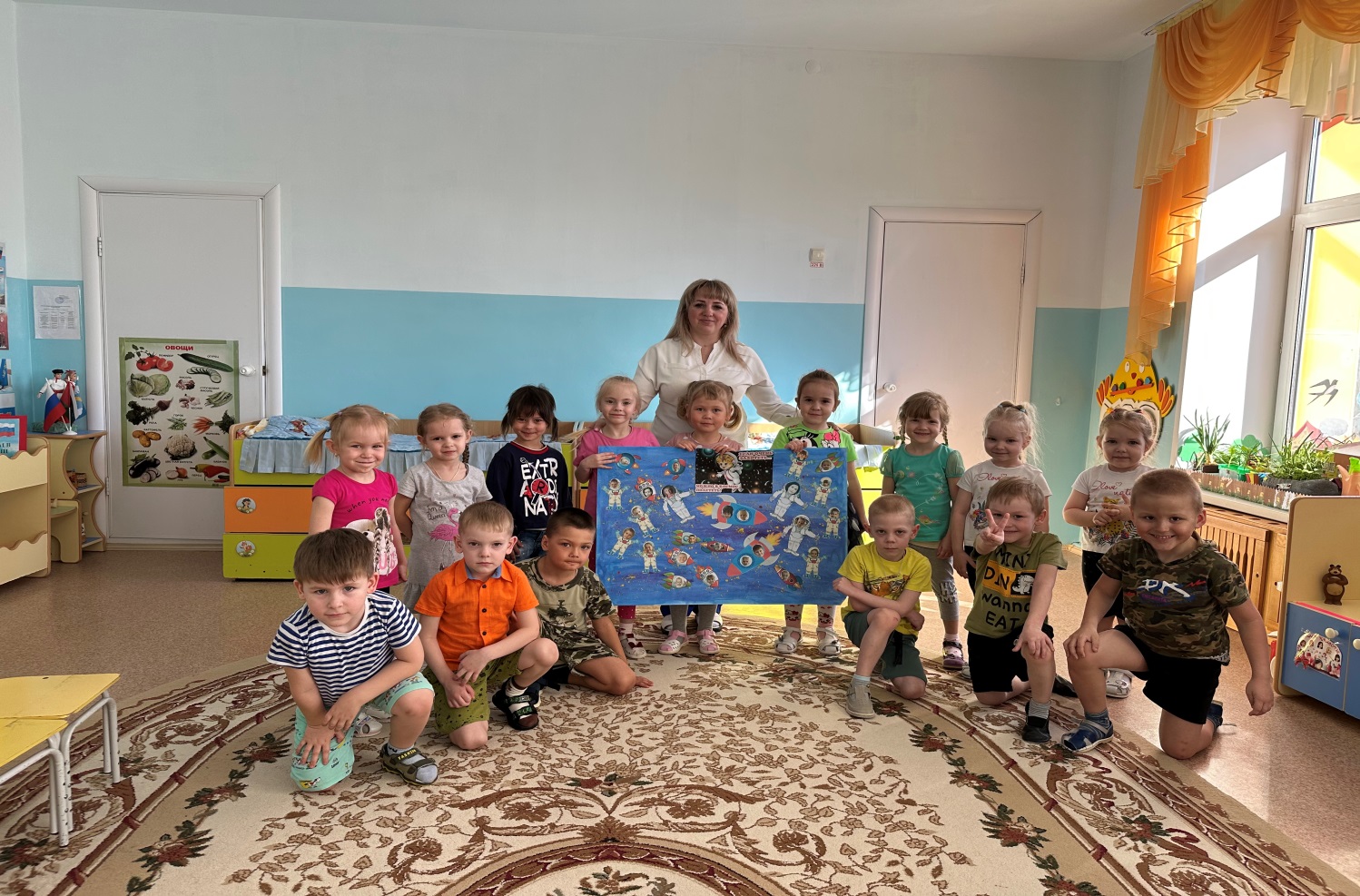 